国家法官学院2019年《中国共产党政法工作条例》研究征文获奖名单一   等   奖（3篇）人民法院党组决策机制研究陈  斯  郑晓莉  广东省惠州市中级人民法院“党管政法”原则在人民法院党组议事决策机制中的体现    李宏声  广西玉林市中级人民法院黄  洁  广西玉林市容县人民法院 加强党的领导与领导干部干预案件的界限研究张淑萍  天津市第一中级人民法院二   等   奖（9篇）人民法院党组在司法审判中发挥领导作用制度研究吴在存 伍涛 宁韬  北京市第一中级人民法院浅析《中国共产党政法工作条例》的五重意蕴茹作勋  甘肃省嘉峪关市中级人民法院以党建引领加强新时代人民法院思想建设的调研浙江省丽水市中级人民法院课题组人民法院依法独立公正行使职权保障机制研究梁琼华  广西玉林市容县人民法院依法独立行使审判权的调研报告彭  辉  上海社会科学院法学研究所新时代加强党对法院工作绝对领导的实践探索郑博涵  天津市南开区人民法院新时代基层法院政法干警队伍建设实践与思考王  斌  宁波市鄞州区人民法院新时代人民法院坚持党的绝对领导路径研究王晓东  安徽省合肥市中级人民法院新时代党对政法工作绝对领导的实现形式研究专题报告王明高 李中标 李志民   湖南省廉政建设2011协同创新中心                  三   等   奖（16篇）中级法院党组贯彻《中国共产党政法工作条例》请示报告制度的几点思考田永德   云南省玉溪市中级人民法院新时代党委政法委执法监督工作的思考黄诗曼  广西玉林市容县人民法院法治中国视域下人民法院推进“互联网＋社会治理”的探索与实践米振荣 孙海峰 周嘉禾  上海市长宁区人民法院人大对法院个案监督制度的反思与重构——在司法改革背景下以X县法院为样本陈泳滨  浙江省温岭市人民法院张海科  浙江省象山县人民法院审判责任改革之法官独立审判权的实现何煜姣  湖北省十堰市竹溪县人民法院从《中国共产党政法工作条例》看政法单位党员干部的角色定位及能力要求何思平  最高人民法院新闻局审判权力保障机制的构建——以法官司法豁免权为视角匡沪明、徐永辉、朱莎莎、程勇跃、查鸿翔、潘杰二   上海市第一中级人民法院加强政法队伍反腐败工作 努力让人民群众在每一个司法案件中感受到公平正义罗军怀  国家法官学院党委办公室论法院党组处理重大敏感案件的原则及措施罗舒丽  广西玉林市福绵区人民法院法治视野下中级人民法院功能定位及路径选择孙  英  山东省枣庄市中级人民法院基层法院在法治中国建设中的功能初探田  峰  湖北省荆门市沙洋县人民法院论党委政法委工作的法治化建设吴  腾  西北政法大学行政法学院坚持党建引领  探索《中国共产党政法工作条例》的深度践行河北省沧州市中级人民法院政治部宣教处新时代民事司法理念的培育与适用——以《中国共产党政法工作条例》在基层法院的贯彻落实为视角袁长伟  江苏省睢宁县人民法院贯彻落实《中国共产党政法工作条例》举措研究——以司法责任体系为视角完善基层法院审执绩效考核李春光  重庆市巴南区人民法院党对人民法院工作绝对领导实现形式陈鑫华  国家法官学院湖南分院优  秀  奖（22篇）贯彻落实《中国共产党政法工作条例》举措研究向  前  国家法官学院广西分院贯彻落实《中国共产党政法工作条例》举措研究谢文静  吉林省蛟河市人民法院发挥基层法院职能 推动法治中国建设陈  茜  湖北省十堰市竹溪县人民法院从《中国共产党政法工作条例》出发，谈法院依法独立公正地行使职权冯秋菊  河北省衡水市武邑县人民法院新形势下基层法院在法治中国建设中的功能探析黄贵勇  广西崇左市江州区人民法院《中国共产党政法工作条例》在推进依法治国与依规治党有机统一的作用研究李艺伟  河北省衡水市冀州区人民法院马克思主义视角下人民法院独立行使审判权保障机制研究李  想  最高人民法院新闻局王子悦  中国人民大学浅析新时代政法环境下人民法院怎样加强党的队伍建设刘骐畅  河北省衡水市冀州区人民法院浅析中国共产党政法工作条例背后中国特色司法模式及认同态势的逻辑路径许  锋  最高人民法院新闻局陈彧雅  四川省遂宁市中级人民法院基层人民法院贯彻落实《中国共产党政法工作条例》举措探索唐娇淑  广西宁明县人民法院《中国共产党政法工作条例》实施对基层人民法院党组制度的影响之研究齐  菲  吉林省永吉县人民法院基层人民法院在法治中国建设中的功能研究张婉秋  湖北省随州市曾都区人民法院政法机关单位在法治中国建设中的功能研究赵惠娟  吉林省吉林市船营区人民法院人民法院贯彻落实《中国共产党政法工作条例》举措研究杨  俊  吉林省吉林市龙潭区人民法院《中国共产党政法工作条例》研究陈东辉  吉林省磐石市人民法院司法机关贯彻落实《中国共产党政法工作条例》举措研究王凤娇  河北省衡水市武邑县人民法院基层法院工作在法治建设道路上的作用机制王  琼  湖北省荆门市掇刀区人民法院党的领导与人民法院依法独立行使职权的有机统一机制研究唐  通  广西平乐县人民法院建设法治中国政法机关单位应做“领头羊”陈  月  河北省衡水市景县人民法院政法机关单位在法治中国建设中的功能研究马笑昆  吉林省吉林市昌邑区人民法院人民法院依法独立公正行使职权保障机制研究董士起  河北省衡水市枣强县人民法院以公正司法为基础  推进法治中国建设丁  媛  湖北省京山市人民法院优秀组织奖（6个）最高人民法院新闻局广西高级人民法院研究室吉林省吉林市中级人民法院宣传教育处河北省衡水市中级人民法院研究室浙江省温岭市人民法院审判管理办公室湖北省十堰市竹溪县人民法院（以上各奖项排名不分先后）评审专家及签名表：王建芹、王勇、刘长秋、孙凯民、李忠、郝银钟、胡柳娟、施新州、韩强（按姓氏笔画排列）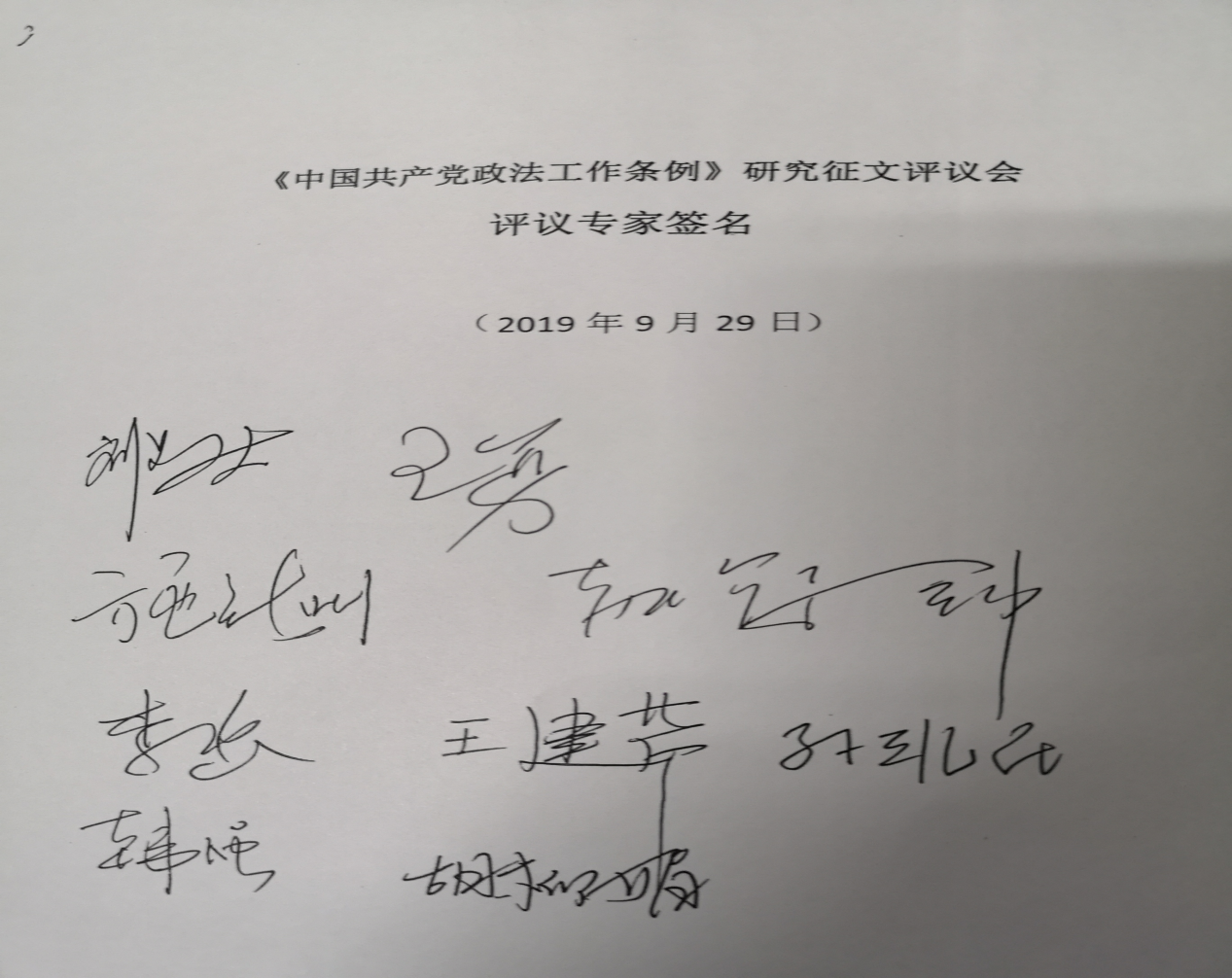 